ПРОТОКОЛ заседания межведомственной комиссии по профилактике правонарушений и преступлений в Камчатском крае_ _ _ _ _ _ _ _ _ _ _ _ _ _  _ _ _ _ _ _ _ _ _ _ _ _ _ _ _ _ _ _ _ _ _ _ _ _ _ г. Петропавловск-Камчатский                                                                                           от 23 мая 2013 г. № 2председательствовал:------------------------------------------------------------------------------------------------------------------------	I. Об организации работы по предупреждению преступлений корыстно-насильственной направленности, совершаемых на улицах в местах массового пребывания граждан, а также при проведении культурно-массовых и спортивных мероприятий.------------------------------------------------------------------------------------------------------------------------(Д.В. Юшин)Информацию заместителя начальника отдела охраны общественного порядка УМВД России по Камчатскому краю Д.В. Юшина принять к сведению.1. Рекомендовать УМВД России по Камчатскому краю (А.И. Сидоренко) продолжить внедрение современных средств видеофиксации и удалённого доступа в служебную деятельность сотрудников строевых подразделений полициисрок – в течение 2013 года. 2. Рекомендовать главе администрации  Петропавловск-Камчатского городского округа (А.В. Алексеев): 1) завершить работу по установке системы видеонаблюдения и контроля на объекте «Аллея флота» с выводом информации в Единую дежурно-диспетчерскую службу;2) совместно с УМВД России по Камчатскому краю и УМВД России по г. Петропавловску-Камчатскому подключить к видеосистемам Единой дежурно-диспетчерской службы дежурную часть УМВД России по г. Петропавловску-Камчатскомусрок – 31 июля 2013 года;3) обеспечить эффективную реализацию мероприятий в рамках утверждённой Губернатором Камчатского края концепции построения системы «Безопасный город», в том числе субсидий предоставленных администрации Петропавловск-Камчатского городского округа в рамках соглашения от 14.05.2013 № 23/МСПсрок – до 1 декабря 2013 года.3. Рекомендовать главам администраций муниципальных районов и городских округов в Камчатском крае принимать меры по предупреждению преступлений корыстно-насильственной направленности, совершаемых на улицах в местах массового пребывания граждан, а также при проведении культурно-массовых и спортивных мероприятий, в том числе с применением средств видеофиксациисрок – постоянно.-----------------------------------------------------------------------------------------------------------------------	II. О проведённой работе по созданию и организации деятельности добровольных народных дружин по охране общественного порядка на территории Петропавловск-Камчатского городского округа.------------------------------------------------------------------------------------------------------------------------(П.А. Силинник, Д.В. Юшин)1. Рекомендовать главе администрации Петропавловск-Камчатского городского округа (А.В. Алексеев):1) определить конкретное должностное лицо администрации Петропавловск-Камчатского городского округа курирующего организацию и  деятельность добровольной народной дружины;срок – до 15 июня 2013 года;2) в кротчайшие сроки сформировать нормативно-правовую базу по организации и функционированию добровольной народной дружины на территории Петропавловск-Камчатского городского округа;3) совместно с УМВД России по Камчатскому краю провести рабочее совещание с привлечением казаков Петропавловск-Камчатского городского казачьего войска, включённых в Государственный Реестр казачьих войск Российской Федерации, а также представителей общественной организации ветеранов службы и боевых действий органов внутренних дел и внутренних войск Камчатского края по вопросу организации деятельности добровольной народной дружины на территории Петропавловск-Камчатского городского округасрок – до 31 июля 2013 года;   4) представить в Минспецпрограмм Камчатского края материалы по освоению финансовых средств, предоставленных администрации Петропавловск-Камчатского городского округа в рамках соглашения от 14.05.2013 № 24/МСПсрок – до 1 декабря 2013 года.2. Рекомендовать Управлению МВД России по Камчатскому краю (А.И. Сидоренко) по мере создания добровольной народной дружины организовать обучение её членов способам и методам несения службы в составе совместных патрулей, а также навыкам самообороны.------------------------------------------------------------------------------------------------------------------------	III. Об эффективности мероприятий, реализуемых в рамках целевых программ, направленных на снижение объемов потребления алкогольной продукции и профилактику алкоголизма с учётом специфики районов (доли сельского населения, обычаев, традиций). ------------------------------------------------------------------------------------------------------------------------(М.В. Волкова, Д.В. Юшин)1. Рекомендовать УМВД России по Камчатскому краю (А.И. Сидоренко) продолжить проведение организационных и практических мероприятий, направленных на предупреждение и пресечение преступлений, связанных с незаконным ввозом фальсифицированной и недоброкачественной алкогольной продукции, выявление и привлечение к ответственности лиц, злоупотребляющих спиртными напитками, осуществляющих незаконную предпринимательскую деятельность в сфере оборота алкогольной продукциисрок – постоянно.2. Главным распорядителям средств ДКЦП «Профилактика наркомании и алкоголизма в Камчатском крае на 2013–2015 годы» продолжить реализацию мероприятий программысрок – в течении 2013 года.3. Министерству специальных программ и по делам казачества Камчатского края (С.И. Хабаров) направить Губернатору Камчатского края предложение о рассмотрении на Координационном совещании по обеспечению правопорядка в Камчатском крае вопроса «О снижении объемов потребления алкогольной продукции, профилактике алкоголизма и противодействию нелегальному ввозу и реализации алкогольной продукции на территории Камчатского края»срок – до 15 июня 2013 года. 4. Рекомендовать главам администраций Карагинского, Олюторского, Пенжинского, Тигильского муниципальных районов и городского округа «посёлок Палана»:1) взять под особый контроль вопрос составления должностными лицами органов местного самоуправления протоколов об административных правонарушениях по статьям 6, 7.1, 7.2 Закона Камчатского края от 19.12.2008 № 209 «Об административных правонарушениях»;2) продолжить работу в рамках исполнения Перечня поручений Губернатора Камчатского края от 31.05.2011 № ПП-7 «О мерах по противодействию нелегальному ввозу, незаконному производству и распространению алкогольной продукции, заболеваемости и смертности от алкоголизма на территориях традиционного проживания коренных малочисленных народов Севера»срок – постоянно;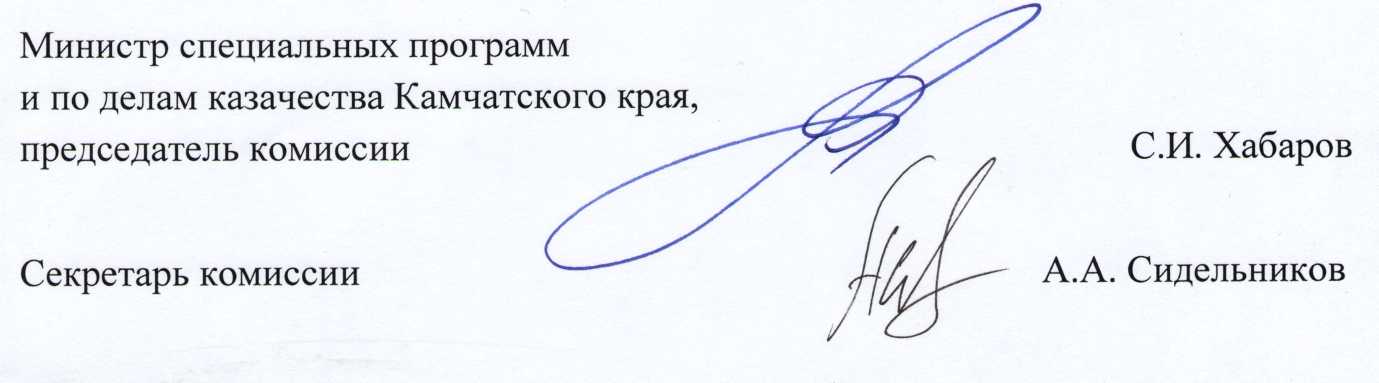 Министр специальных программ и по делам казачества Камчатского края, председатель комиссии- С.И. Хабаров;присутствовали:Советник заместителя Председателя Правительства Камчатского края- С.М. Лукинёва;Заместитель Министра спорта и молодёжной политике Камчатского края- Л.Н. Черемисина;Заместитель Министра социального развития и труда Камчатского края- Р.Ю. Кокорин;Заместитель Министра здравоохранения Камчатского края- М.В. Волкова;Начальник отдела воспитательной работы и дополнительного образования Министерства образования и науки Камчатского края - О.Н. Великанова;И.о. Заместителя начальника полиции (по охране общественного порядка) УМВД России по Камчатскому краю- И.Г. Брагинцев;Начальник группы межведомственного взаимодействия УФСКН России по Камчатскому краю- С.А. Цысь;Заместитель начальника УФСИН по Камчатскому краю- С.В. Половенко;Заместитель начальника УФМС России по Камчатскому краю- А.Н. Верещагин;Главный специалист-эксперт отдела ГОЧС и безопасности Министерства специальных программ и по делам казачества Камчатского края, секретарь комиссии- А.А. Сидельников;приглашённые на заседание комиссии:Заместитель начальника отдела охраны общественного порядка УМВД России по Камчатскому краю- Д.В. Юшин;Заместитель главы администрации Петропавловск-Камчатского городского округа - В.М. Марченко;Начальник Административно-контрольного управления администрации Петропавловск-Камчатского городского округа- П.А. Силинник;Атаман Петропавловск-Камчатского городского казачьего войска- И.Т. Вариченко.